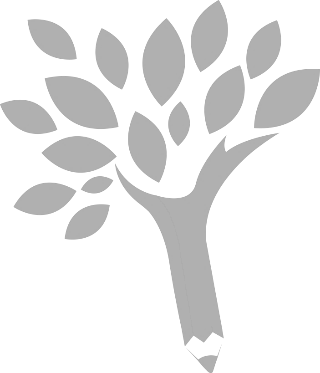 Último año- ¡Organícese! Hay seis logros claves que su hijo(a) debe cumplir este año. En 12º grado su hijo(a):  Tomará exámenes de ingreso y colocación posterior a la secundaria.  Desarrollará una lista de escogencias posteriores a la secundaria.  Aplicará a programas o instituciones posteriores a la secundaria.   Preparará un plan financiero y aplicará para obtener ayuda financiera.  Completará todos los requisitos de grado de la escuela secundaria.  Se graduará.Es importante mantenerse organizado. Prepare un calendario con su hijo(a). Este debe incluir las fechas límite para las aplicaciones y otras fechas importantes. Este otoño, ayude a su adolescente a prepararse  para la universidad y para la ayuda financiera. Los estudiantes deberían:  Reunirse con el consejero académico para hablar de planes posteriores a la secundaria.  Revisar su expediente académico para asegurarse de estar al día y graduarse a tiempo. Consiga ayuda si es necesario.  Aprender sobre el proceso de aplicación para cada universidad o programa. Es mejor iniciar ya las aplicaciones. Empiece a escribir los ensayos de la aplicación.  Actualizar el Curriculum Vitae con las actividades del último año. El curriculum vitae ayudará al estudiante con sus aplicaciones. Más aún, el estudiante querrá compartirlo con las personas que están escribiendo cartas de recomendación para ellos. Pedir cartas de recomendación a maestros, consejeros, entrenadores o empleadores.  Bríndeles suficiente tiempo. Los estudiantes deberían entregarles una copia de su curriculum vitae además del formato de la recomendación y un sobre ya estampillado (si es necesario).  ¡Asegúrese de escribir una nota de agradecimiento a cada persona que escribe una carta de recomendación! Tomar todos los exámenes de admisión exigidos y asegurarse de que los puntajes sean enviados a la(s) universidad(es). PASO 1: cómo aplicar para la universidad Cada universidad establece sus propios requisitos de admisión; entonces, es una buena idea que su hijo(a) revise el sitio web de la universidad para ver los criterios (GPA, puntajes de prueba, etc.) que los aplicantes deben cumplir para ser buenos candidatos. Las aplicaciones tempranas deben presentarse en el otoño, algunas veces temprano, en octubre. Para las admisiones regulares, las aplicaciones usualmente deben presentarse en diciembre o enero. Anime a su hijo(a) a que empiece a trabajar ya en ellas.  He aquí las partes más comunes de la aplicación:  La Aplicación: la mayoría de las universidades usan su propio formato personalizado de aplicación, pero muchas utilizan un formato compartido llamado Aplicación Común.  DeclaraciónPersonal /Ensayo: la mayoría de las universidades exigen al menos un ensayo escrito. La meta personal de su hijo(a) debería ser compartir su información personal de manera clara y atractiva.  Este es quizás el elemento más critico de una aplicación. La declaración personal es la forma en la cual los funcionarios de admisión llegan a saber quién es el aplicante y por qué quiere asistir a su universidad.  Expediente académico: la mayoría de las universidades exigen un expediente académico de la escuela secundaria, es decir, un registro de las clases de su hijo(a) y sus calificaciones. Los estudiantes que han ganado créditos universitarios deben también enviar estos expedientes de nivel universitario. NOTA: Las universidades sólo aceptan expedientes académicos “oficiales”, firmados, usualmente por el consejero, y con el sello de la escuela.  Puntajes de prueba: el examen exigido podría ser uno de los siguientes: SAT y/o ACT, Pruebas temáticas del SAT, ASSET/ACCUPLACER (para colegios comunitarios), o ASVAB (para militares). Respuestas breves: estas son preguntas adicionales además de la declaración personal.Registro de actividades/Curriculum vitae: este listado de actividades extracurriculares es una manera en la cual la oficina de admisiones llega a conocer a su hijo(a). Cartas de Recomendación: a veces las universidades exigen una o más cartas de recomendación escrita por alguien que no sea un miembro de la familia.  Paso 2: cómo aplicar para ayuda financiera.Usted y su hijo(a) deben completar y enviar bien sea la FAFSA: Free Application for Federal Student Aid (FAFSA®) o la Washington Application for State Financial Aid (WASFA). Ambas aplicaciones abren el 1o de octubre. Usted debe completar este paso lo antes posible.    RECORDATORIO: Llene la FAFSA (/) si su hijo(a) es ciudadano o residente permanente de los EE.UU. Los estudiantes que no  satisfacen estos requisitos de elegibilidad deben llenar la WASFA (https://wsac.wa.gov/wasfa).Se exigirá a los estudiantes que reporten información de ingresos e impuestos de un año tributario anterior o inmediatamente anterior. Por ejemplo, para la FAFSA/WASFA 2023-24, los estudiantes—y su(s) padre(s), según sea apropiado—tendrán que reportar su información de ingresos e impuestos de 2021. Dado que usted ya habrá elaborado su declaración de impuestos para el momento de llenar la FAFSA, puede utilizar la Herramienta de recuperación de datos del IRS (IRS DRT) para importar automáticamente su información tributaria en la FAFSA. Vea más información en: https://studentaid.gov/resources/prepare-for-college/parentsAplicar temprano significa reservar el puesto de su hijo(a) en la fila para ayuda financiera. Entre más temprano tenga un puesto en la fila, más posible será que le otorguen ayuda.  La inscripción temprana, antes de completar la declaración de impuestos, ayuda a asegurar que su hijo(a) tenga acceso a tantos fondos de ayuda financiera como sea posible. Los estudiantes deben aplicar por ayuda financiera cada año, mientras están en la universidad. 12th Year Campaign es un programa administrado por el estado que organiza eventos gratuitos, regionales, para ayudar a los estudiantes y sus familias a completar las aplicaciones para ayuda financiera. Los talleres empiezan en octubre y noviembre en muchas ubicaciones a los largo del estado de Washington. Los estudiantes reciben instrucciones paso a paso. ¿Confundido(a)? Pide ayuda. https://wsac.wa.gov/12th-year-campaignLista de verificación para padres Aunque la FAFSA o la WASFA de un estudiante es su propia responsabilidad, los padres juegan un papel importante en el proceso, cuando el estudiante está decidido a ser económicamente dependiente: dependent. He aquí los pasos que usted debe tomar para prepararse para ayudar a su hijo(a) a aplicar para ayuda financiera. Antes de la FAFSA:Aprenda lo básico de los programas de ayuda financiera federal para estudiantes (subvenciones, estudio-trabajo y préstamos) en https://studentaid.gov/understand-aid/types. La intención de la ayuda federal es cubrir al estudiante el costo de asistir a la universidad (matrícula y tarifas, alojamiento y alimentación, libros y útiles, y otros gastos educativos). Anime a su hijo(a) a maximizar cualquier dinero disponible para ayudar a pagar su universidad. Hay información y búsqueda gratuita de becas en https://studentaid.gov/understand-aid/types/scholarships y en thewashboard.org.  Entienda si su hijo(a) debe suministrar información sobre los padres en la FAFSA. https://studentaid.gov/apply-for-aid/fafsa/filling-out/dependency le ayudará a determinar si su hijo(a) es dependiente, o independiente. Entienda quién cuenta como padre para propósitos de llenar la FAFSA.  incluye una definición de “padre/madre legal” y discute cuál información de padres debe reportarse en la FAFSA, cuando los padres son divorciados o separados y no viven juntos. USTED y SU HIJO(A) DEBEN OBTENER UN FSA ID. Un FSA ID es un nombre de usuario y contraseña que utilizará para firmar la FAFSA. Usted y su hijo(a) necesitan cada uno su propio FSA ID—y cada uno debe crearlo solo, por privacidad y porque es más fácil recordarlo si uno mismo lo crea. (Nota: Solamente uno de los padres del estudiante necesita firmar la FAFSA del estudiante, así que sólo uno de los padres necesita un FSA ID).  PADRES: Antes de que puedan firmar la FAFSA del estudiante en línea, es necesario conseguir su propio nombre de usuario y contraseña. 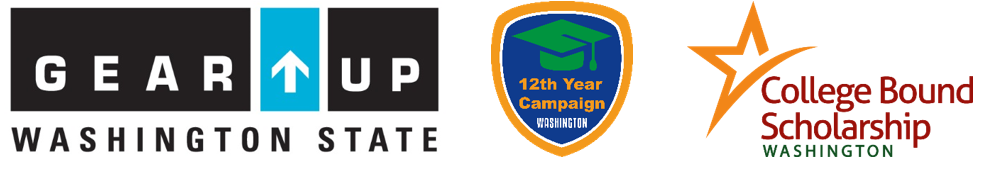 Lista de verificación del estudiante Reúnete con tu consejero académico para asegurarte de ir de acuerdo a lo planeado para graduarte. Contacta las oficinas de admisión y ayuda financiera de las universidades a las que te interesa asistir. ¿Cuáles son los requisitos de admisión? ¿Cuáles son las fechas límite? ¿Qué formularios requieren las oficinas de ayuda financiera?  Regístrate para tomar en octubre/noviembre el SAT, ACT y SAT Subject Tests™ exigidos por las universidades que escojas. Prepara y envía tus aplicaciones a tiempo, si quieres aplicar por acción temprana o admisión temprana.  Pide a tus maestros/mentores que empiecen a escribir cartas de recomendación. Además, guarda copias de todos los formatos que envíes. Toma el SAT o el ACT tan pronto como sea posible, para poder tomarlos de nuevo si necesitas. Pregunta a tu consejero si calificas para una exención de la tarifa del examen.  Haz que tus puntajes sean enviados a las universidades de tu lista final.  Si aplicaste por una acción temprana o admisión temprana, contacta la ofician de admisiones para asegurarte de que toda la documentación y formularios fueron recibidos. Verifica también con la oficina de ayuda financiera.  Trabaja con ti consejero escolar para que tu expediente académico oficial llegue a cada una de las universidades. Obtén un FSA ID si estás llenando la FAFSA. Un FSA ID es un nombre de usuario y contraseña que vas a utilizar para firmar la FAFSA. Presenta tu FAFSA o WASFA lo más antes posible después de octubre 1. Lista de verificación de la familia Ayude a su hijo(a) a organizarse. Cree un calendario con su hijo(a). Este debe incluir fechas límites de aplicaciones y otras fechas importantes.  Ayude a su hijo(a) a decidirse a aplicar pronto. Si su estudiante de último año va a ir a cierta universidad, debe pensar si es buena opción realizar una aplicación temprana. Ahora es el momento de decidir ya que las aplicaciones tempranas deben ser enviadas por lo general en noviembre. Lea sobre los pros y contras en applying early.Anime a su hijo(a) a tomar el SAT o ACT tan pronto como sea posible y a enviar los puntajes a las universidades a las cuales quiere aplicar. Recuerde: Puede haber exenciones de pago disponibles. Pregunte al consejero escolar sobre esto.  Si su hijo(a) aplicó por una acción o decisión temprana, anímelo(a) a contactar la oficina de admisiones para asegurarse de que han recibido toda la documentación y formularios. Verifique también con la oficina de ayuda financiera. Acción temprana: cuando un estudiante potencial aplica para admisión en una fecha temprana y recibe una notificación de aceptación, rechazo o aplazamiento sin obligación de matrícula de la universidad, en caso de ser admitido para admisión. Decisión temprana: los estudiantes que quieren comprometerse con una universidad, si son aceptados, presentan sus aplicaciones en la fecha límite de aplicación temprana. De ser aceptado, el estudiante debe registrarse en esa universidad. Los estudiantes sólo deben aplicar por una “decisión temprana” en la universidad que sea su primera escogencia. Averigüe si la escuela de su hijo(a) o una organización comunitaria ofrece alguna asistencia para ayudar a los estudiantes a completar sus aplicaciones de admisión universitaria.Ofrézcase a revisar las aplicaciones de su estudiante de último año. Recuerde que este es el trabajo de su hijo(a) de modo que respete su propia voz  y trate de mantenerse como asesor o corrector.  Ayude a su hijo(a) a completar y presentar todas las partes exigidas de cada aplicación universitaria en línea.  Trabajen juntos para aplicar para ayuda financiera. Entre más pronto apliquen, mejor será.  .Aprendan juntos sobre opciones de préstamos. Prestar dinero para la universidad puede ser una decisión sabia— en especial si su hijo(a) consigue un crédito federal de bajo interés. Sea prudente; aprenda acerca de las opciones de préstamo y del rol de los padres en el préstamo de dinero:  parent's role in borrowing money.Si está presentando FAFSA, obtenga un FSA ID. Un FSA ID es un número de usiario y una contraseña que utilizará para firmar la FAFSA. 